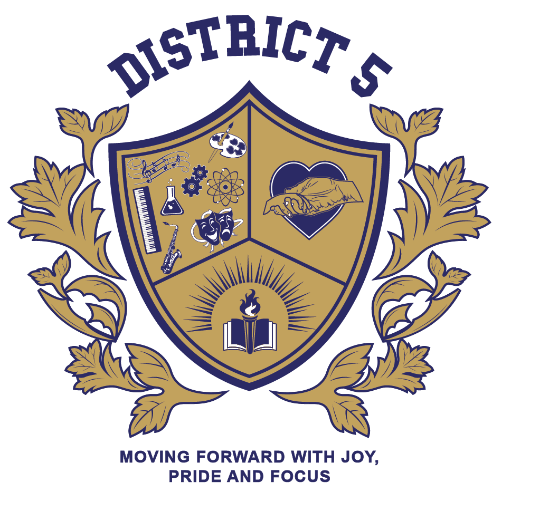 District 5 OfficeSuperintendent (Supt) - Mrs. Danika RuxPrincipal Leadership Facilitator (PLF) – Dr. Ruby Ababio-FernandezTeacher Development & Effectiveness Coach (TDEC) – Mr. Major Fareed
Director of School Renewal (DSR) – Ms. Debra Spivak
Field Support Liaison (FSL) – Ms. Mary NorwoodTeacher Team Leader (TTL) – Ms. Lakethia White
Family Support Coordinator (FSC) – Ms. Carla Tenorio
Family Leadership Coordinator (FLC) - Mr. Ernest Clayton
Administrative Assistant (AA) - Ms. Nadine Edwards123  Morningside Drive - Room 235

(212) 222-1395 X 2355


Enrollment Office388 West 125th St. 212-342-8300Manhattan Suspension Hearing Office209 West 125th St. 3rd Floor212-932-1058Manhattan Field Support Center333 7th Avenue212-356-3700